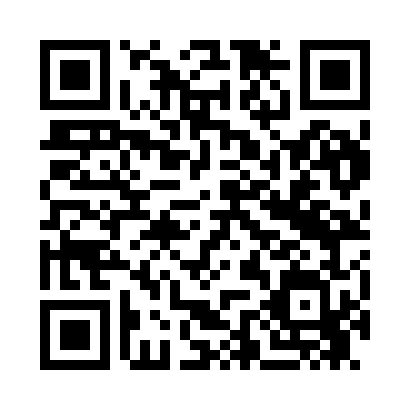 Prayer times for Ruhingu, EstoniaWed 1 May 2024 - Fri 31 May 2024High Latitude Method: Angle Based RulePrayer Calculation Method: Muslim World LeagueAsar Calculation Method: HanafiPrayer times provided by https://www.salahtimes.comDateDayFajrSunriseDhuhrAsrMaghribIsha1Wed2:515:201:116:259:0211:232Thu2:505:181:106:279:0411:243Fri2:495:161:106:289:0611:254Sat2:485:131:106:299:0811:265Sun2:475:111:106:319:1111:276Mon2:465:081:106:329:1311:287Tue2:455:061:106:339:1511:288Wed2:445:041:106:349:1711:299Thu2:435:021:106:369:1911:3010Fri2:424:591:106:379:2111:3111Sat2:414:571:106:389:2411:3212Sun2:404:551:106:399:2611:3313Mon2:394:531:106:409:2811:3414Tue2:394:511:106:429:3011:3515Wed2:384:491:106:439:3211:3616Thu2:374:471:106:449:3411:3717Fri2:364:451:106:459:3611:3718Sat2:354:431:106:469:3811:3819Sun2:354:411:106:479:4011:3920Mon2:344:391:106:489:4211:4021Tue2:334:371:106:499:4411:4122Wed2:334:351:106:509:4611:4223Thu2:324:341:106:519:4811:4324Fri2:314:321:106:529:4911:4425Sat2:314:301:106:539:5111:4426Sun2:304:291:116:549:5311:4527Mon2:304:271:116:559:5511:4628Tue2:294:261:116:569:5611:4729Wed2:294:251:116:579:5811:4830Thu2:284:231:116:5810:0011:4831Fri2:284:221:116:5910:0111:49